Geachte heer/mevrouw,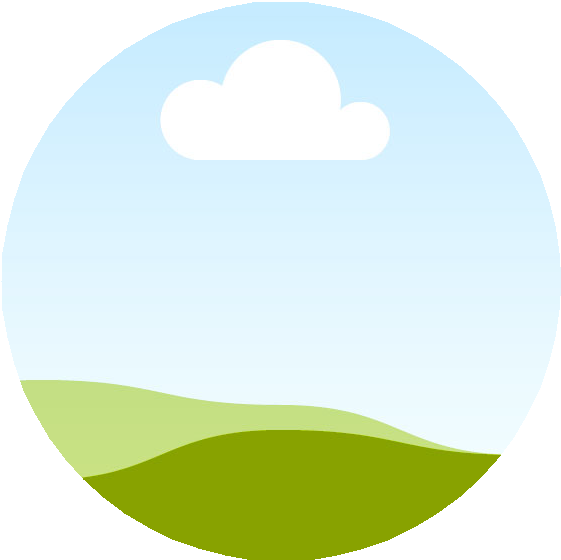 Met veel enthousiasme solliciteer ik naar de positie van Finance Trainee binnen [Bedrijfsnaam], zoals geadverteerd op uw website. Met mijn recent afgeronde bachelor in Bedrijfseconomie en mijn passie voor financiële analyse, ben ik ervan overtuigd dat ik een waardevolle aanvulling zou zijn op uw team.Tijdens mijn studie heb ik me gespecialiseerd in financiële rapportage en analyse, waarbij ik praktische ervaring heb opgedaan door middel van een stage bij [Bedrijfsnaam]. Hier leerde ik niet alleen de theorie toe te passen, maar ontwikkelde ik ook mijn analytische vaardigheden en aandacht voor detail. Deze ervaring wakkerde mijn interesse in financiële strategieën en operationele verbeteringen aan.Wat mij specifiek aantrekt in het finance traineeship bij [Bedrijfsnaam], is de mogelijkheid om te werken in een dynamische omgeving waar voortdurende persoonlijke en professionele ontwikkeling wordt aangemoedigd. Ik ben bijzonder geïnteresseerd in het aspect van het traineeship dat zich richt op het ontwikkelen van strategisch inzicht en besluitvormingsvaardigheden, essentieel voor een succesvolle carrière in finance.Mijn ambitie is om door te groeien tot een financieel specialist die niet alleen over de nodige technische vaardigheden beschikt, maar ook een strategische partner kan zijn voor het bedrijf. Ik ben ervan overtuigd dat het finance traineeship bij [Bedrijfsnaam] de perfecte stap is om deze ambitie te realiseren.Ik kijk ernaar uit om mijn motivatie en achtergrond verder toe te lichten in een persoonlijk gesprek. Hartelijk dank voor uw tijd en overweging.Met vriendelijke groet,(naam)SOCIAL(social media)EMAIL(E-mail@moongro)ADRES(Adres)DATUM(datum)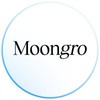 